Alexander/ Today’s Veterans ProjectProvided below are links to valid resources that may be helpful in regards to Mr Alexander’s Epic/Veteran’s project. At the bottom of the page is information in regards to GCPS Research databases. Questions, see Ms Bird, the media specialistLINKSRESOURCES for Soldiers, Army families, families of the fallenhttps://www.army.mil/article/123275/resources_for_soldiers_army_families_families_of_the_fallenStop Soldier Suicidehttp://stopsoldiersuicide.org/about/Veterans Crisishttps://www.veteranscrisisline.net/National Institute of Mental Healthhttps://www.nimh.nih.gov/health/topics/post-traumatic-stress-disorder-ptsd/index.shtmlSurvivor’s Guilthttps://maketheconnection.net/symptoms/guiltMake the ConnectionWebsite provided by the US Department of Veterans Affairshttps://maketheconnection.net/Substance AbuseNational Institute on Drug Abuse—specific to soldiershttps://www.drugabuse.gov/related-topics/military**See next page for valuable databases info**DATABASESDatabases are accessed through MyEclass and are labeled ONLINE RESEARCH LIBRARY.**NOTE** This is the BEST database to use for searching for the topics listed on the bottom of the assignment sheet. Using the advance search provides the best results. Make sure to change all 3 boxes at the top to KEYWORD. Also, once search results are displayed,  do not miss the EVERYTHING box on the right 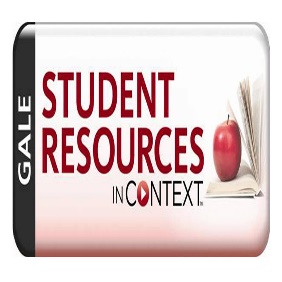 http://ic.galegroup.com/ic/suic/?p=SUIC&u=lawr16325